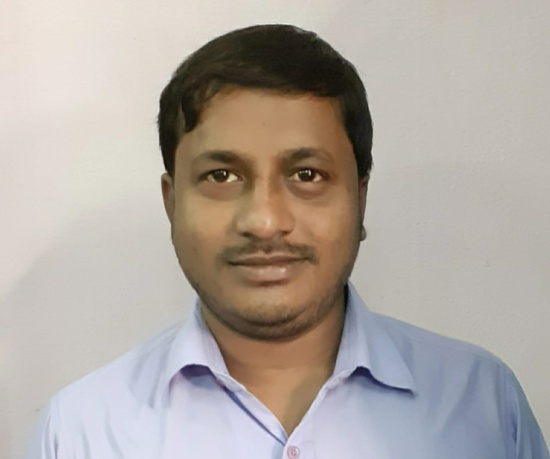  Name: Sri Khitish BhattaQualification:  M. A. In Political Science in 2008 from University of Rabindra Bharati, M.Phil in2013 in Rabindra Bharati universityDesignation: Assistant Professor in Political ScienceDate of joining: 31th August, 2019Mobile:9830575746,Email:bhattakhitish@gmail.comSpecialization:  Cultural PoliticsArea of Teaching:   Indian politics ,Baul Philosophy,Ethnic groups, Subaltern,  Postmodernism, , Intertextuality.                                                                                                                                                        Teaching Experience from other Institutes:Worked as guest lectural at Prabhu Jagat Bandhu College from 2011 to 2015.Worked as guest lectural at Lalbaba College from 2013 to 2016